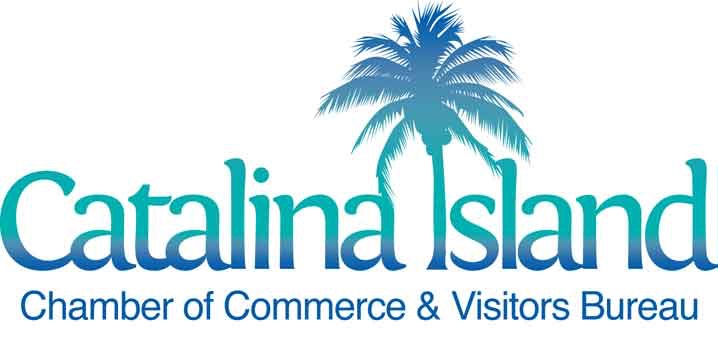 MEETING AGENDA GROUP SALES COMMITTEE MEETINGAGENDA DETAILSWelcome and introductions – Cathy MillerDiscuss interest in co-op sales calls targeting group business in Orange County – Cathy MillerSeptember? Date? Discuss who, when, why, what and whereEstablish co-op planning meeting  Review CatalinaChamber.com/groups content needs - Amelia LincolnReminder: Now is the time to post fall group specials Group itinerary development – Cathy Miller Update on Groups co-op marketing effort – Cathy Miller  Next meeting: Thursday, September 15, 2016, 11:00 AMFuture meetings: October 20, November 17, January 19, 2017December: NO MEETINGMission: To attract visitors and advocate for commerce on Catalina Island. DATE:Thursday, August 18, 2016TIME:11:00 AM to 11:44 AMLOCATION:Founder’s Room, US Bank